=          Obec Horná Lehota 210, 02741 Oravský Podzámok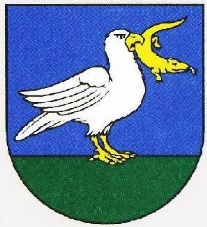 Záverečný účet Obce HORNÁ LEHOTAza rok 2021Predkladá    :    Jozef MäsiarSpracoval  :     Elena KriváňováV    Hornej Lehote   20.05.2021Návrh záverečného účtu: Vyvesený na úradnej tabuli obce  dňa :                           ... 05.2022Zverejnený na elektronickej úradnej tabuli obce dňa :   ... 05.2022Zverejnený na webovom sídle obce dňa :		   .... 5.2022Záverečný účet schválený Obecným zastupiteľstvom v Hornej lehote  dňa:  .......... znesením č.  /2022Záverečný účet: Vyvesený na úradnej tabuli obce dňa: ........2022Zverejnený na elektronickej úradnej tabuli obce: ........2022Zverejnený na webovom sídle obce dňa: ..........2022Záverečný účet obce za rok 2021         OBSAH : Rozpočet obce na rok 2021Rozbor plnenia príjmov za rok 2021Rozbor čerpania výdavkov za rok 2021Použitie prebytku /vysporiadanie schodku/ hospodárenia za rok 2021Tvorba a použitie prostriedkov rezervného a sociálneho fonduBilancia aktív a pasív k 31.12.2021Prehľad o stave a vývoji dlhu k 31.12.2021Hospodárenie príspevkových organizácií Prehľad o poskytnutých zárukách Finančné usporiadanie finančných vzťahov voči:zriadeným a založeným právnickým osobámostatným právnickým osobám a fyzickým osobám – podnikateľomštátnemu rozpočtuštátnym fondomrozpočtom iných obcírozpočtom VÚCZáverečný účet Obce Horná Lehota za rok 2021Rozpočet obce na rok 2021 Základným   nástrojom  finančného  hospodárenia  obce  bol   rozpočet   obce   na  rok   2021.Obec v roku 2019 zostavila rozpočet podľa ustanovenia § 10 odsek 7) zákona č.583/2004 Z.z. o rozpočtových pravidlách územnej samosprávy a o zmene a doplnení niektorých zákonov v znení neskorších predpisov. Rozpočet obce na rok 2019 bol zostavený ako vyrovnaný. Bežný   rozpočet   bol   zostavený   ako  prebytkový, kapitálový   rozpočet ako  schodkový. Hospodárenie obce sa riadilo podľa schváleného rozpočtu na rok 2021 Rozpočet obce bol schválený obecným zastupiteľstvom dňa  13.12.2020 Rozpočet bol zmenený dvakrát:zmeny rozpočtu schválené OZ:prvá zmena   OZ schválená dňa 10.07. 2021 druhá zmena schválená dňa 28.12. 2021 zmeny rozpočtu starostom obceRozpočet obce k 31.12.2021 v eurách 2. Rozbor plnenia príjmov za rok 2021 v EUR  Bežné príjmy celkomBežné príjmy – daňové príjmy: Bežné daňové príjmy tvorili: a) Výnos dane z príjmov poukázaný územnej samospráve Z predpokladanej finančnej čiastky v sume 204 699  EUR z príjmov boli k 31.12.2021 poukázané prostriedky zo ŠR v sume 204 698,85 EUR, čo predstavuje plnenie na 99,99  %. b) Daň z nehnuteľnostíZ rozpočtovaných 20 558 EUR bol skutočný príjem k 31.12.2021 v sume 18 905,70 EUR, čo je 91,96 % plnenie. Príjmy dane z pozemkov boli v sume 7 690,87 EUR, dane zo stavieb boli v sume 11 214,83 EUR . K 31.12.2021 obec eviduje pohľadávky na dani z nehnuteľností v sume 1 722,62 EUR.c) Ostatné dane a poplatky za komunálne odpady a drobné stavebné odpadyZ rozpočtovaných 13 058  EUR bol skutočný príjem k 31.12.2021 v sume 13 284,60 EUR, čo je plnenie 101,73 %.- Poplatok za rozvoj  vo výške  2 629,86 EUR- Daň za predajné automaty 3,74 EUR- Daň za psa  185 EUR-  Poplatok za komunálny odpad a drobný stavebný odpad 10 466 EUR. K 31.12.2021 obec eviduje pohľadávky za komunálny odpad a drobný stavebný odpad vo výške 42 EUR2) Bežné príjmy - nedaňové príjmy: Bežné nedaňové príjmy tvorili: Príjmy z podnikania a z vlastníctva majetkuZ rozpočtovaných 50 EUR bol skutočný príjem k 31.12.2021 v sume 67,05 EUR, čo je 134,10 % plnenie Administratívne poplatky a iné poplatky a platbyAdministratívne poplatky - správne poplatky:Z rozpočtovaných  1 255 EUR bol skutočný príjem k 31.12.2021 v sume 1 300 EUR, čo je 103,58 % plnenie. Ide poplatky a platby z predaja služieb stavebné konania, hlásenie v rozhlase  overovanieOstatné poplatky:Z rozpočtovaných 3 483 EUR bol skutočný príjem k 31.12.2021 v sume 3 576,77 EUR, čo je  102,69 %. Ide o príjmy:  za MŠ rodičovský poplatok, stravné zamestnanci,  za  predaj knihy monografia  obce Horná Lehota,Ostatné príjmyZ rozpočtovaných 3 225 EUR bol skutočný príjem k 31.12.2021 v sume 3 225,21 EUR, čo je  100 %príjmy z dobropisov, elektrika a vrátky, 3) Bežné príjmy – transfery a granty: Obec prijala nasledovné granty a transfery:Granty a transfery boli účelovo učené a boli použité v súlade s ich účelom.B) Kapitálové príjmy: Príjem z predaja kapitálových aktív:  Obec v roku 2021 nasledovné kapitálové príjmy Príjem z kapitálových transferov:Obec v roku 2021 prijala transfer  vo výške 1 500 EUR C) Príjmové finančné operácie: Príjmové finančné operácie: Zostatok finančných  prostriedkov z roku 2020  vo výške 5 272,718 EUR (aktivačné práce – z roku 2020)3. Rozbor čerpania výdavkov za rok 2021 v EUR A) Bežné výdavky :v tom :           Výdavky financované  z transferov: Materská škola,  evidencia obyvateľov, reg. adries, doprava, ŽP,  príspevok hasičom a CO, strava predškoláci  sčítanie obyvateľov, doplatok zníženie energetickej náročností MŠ, COVID – 19, podpora zamestnanosti -ÚPSVaR  ( projekt pokračovanie z roku 2020). Výdavky financované z vlastných zdrojov: Mzdy, platy, služobné príjmy a ostatné osobné vyrovnaniaZ rozpočtovaných  91 785 EUR bolo skutočné čerpanie k 31.12.2021 v sume 91 817,01 EUR, čo je 100,03 % čerpanie. Patria sem mzdové prostriedky pracovníkov OcÚ,  poslancov, obecného kontrolóra, zástupcu starostu, kronikárky, pracovníčok v Materskej škole a pracovník na projekt, ktorý skončil v auguste 2021Poistné a príspevok do poisťovníZ rozpočtovaných  31 356 EUR bolo skutočne čerpané k 31.12.2021 v sume 31 353,40 .EUR, čo je 99,99 % čerpanie. Patria sem odvody do zdravotných poisťovní a sociálnej poisťovneTovary a službyZ rozpočtovaných 127 951 EUR bolo skutočne čerpané k 31.12.2021 v sume  128 789,48  EUR, čo je 100 ,65% čerpanie. Ide o prevádzkové výdavky všetkých stredísk OcÚ, ako sú cestovné náhrady, benzín do auta, elektrická energia,- verejné osvetlenie, cintorín, športový klub, budova obecného úradu, budova MŠ, plyn v budove obecného úradu a MŠ, vodné stočné – budova MŠ, budova Obecného úradu, cintorín, koncesionárske poplatky, poplatky za telefóny, internet obecný úrad, MŠ a WIFI pre občanov zadarmo,  materiál na opravy, členské príspevky, dopravné, licencie programov, rutinná a štandardná údržba strojov prístrojov, zariadení, budov,  chodníkov, cintorína, podpora podujatí športových a kultúrnych, podpora dôchodcov, podpora rodín pri narodení dieťaťa. Oprava a údržba miestnych komunikácií, odhŕňanie snehu, oprava osvetlenia, odvoz odpadu, odstraňovanie čiernych skládok odpadu, propagačné materiály, kalendár, knihy, poistky za autá zákonné, poistky za majetok obce. V roku 2021 boli vymenené okná v budove obecného úradu, sále a ostatných priestoroch budovy, vymurované nové priečky, výmena dverí, oprava podláh na prízemí budovy, Bežné transferyZ rozpočtovaných  6 244 EUR bolo skutočne čerpané k 31.12.2021 v sume 6 243,12 EUR, čo predstavuje 99,98 % čerpanie, sú to výdavky na chod spoločného stavebného úradu a školského úraduB) Kapitálové výdavky :v tom :			Textová časť – kapitálové výdavky :Obec zakúpila motorový štiepkovač,  prispela z vlastných prostriedkov na merač rýchlosti, bola vybudovaná malá kompostáreň, bola stiahnutá ornica a následne navozený štrk budúce miestne komunikácie , bola vyhotovená projektová dokumentácia na II. etapu inžinierskych sieti  Pod Stráň Investičné akcie.C) Výdavkové finančné operácie :Použitie prebytku ( vysporiadanie schodku ) hospodárenia za rok 2021Prebytok rozpočtu  zistený podľa ustanovenia § 10 ods. 3 písm. a) a b) zákona č. 583/2004 Z.z. o rozpočtových pravidlách územnej samosprávy a o zmene a doplnení niektorých zákonov v znení neskorších predpisov je v sume 15 783,25 EUR.Z toho prebytku sa vylučujú účelové finančné prostriedky:nepoužité finančné prostriedky z Krajského školského  úradu vo výške 509,82 EUR, budú použité v roku 2022nepoužité finančné prostriedky vo výške 325,40 EUR na stravu predškolákov, ktoré budú vrátené do ŠR.Obec za rok 2021 dosiahla po vylúčení účelových finančných prostriedkov hospodáreniePrebytok hospodárenia vo výške  14 948,03 EUR.5. Tvorba a použitie prostriedkov rezervného a sociálneho fonduRezervný fondObec vytvára rezervný fond v zmysle zákona č.583/2004 Z.z. Rezervný fond sa vedie na samostatnom bankovom účte. O použití rezervného fondu rozhoduje obecné zastupiteľstvo.Sociálny fondTvorbu a použitie sociálneho fondu sa riadi kolektívnou zmluvou.6. Bilancia aktív a pasív k 31.12.2021 v EUR A K T Í V A P A S Í V A7. Prehľad o stave a vývoji dlhu k 31.12.2021Obec k 31.12.2021 eviduje tieto záväzky:voči bankám 			                  0,00  EURvoči dodávateľom  		              360,05  EURvoči štátnemu rozpočtu 	                                0,00 EURvoči zamestnancom   		             8000,58  EURvoči poisťovniam 			             4543,12 EURdaňovému úradu                                        1251,79 EURObec Horná Lehota v roku 2021 neuzavrela zmluvy o úveroch. 8. Hospodárenie príspevkových organizácií Obec nemá zriadené príspevkové organizácie. 9. Prehľad o poskytnutých zárukách podľa jednotlivých príjemcov. Obec neposkytla žiadne záruky. 10. Podnikateľská činnosť  Obec  Horná Lehota nepodniká. 11. Finančné usporiadanie vzťahov voči zriadeným a založeným právnickým osobámostatným právnickým osobám a fyzickým osobám – podnikateľomštátnemu rozpočtuštátnym fondomrozpočtom iných obcírozpočtom VÚCV súlade s ustanovením § 16 ods.2 zákona č.583/2004 o rozpočtových pravidlách územnej samosprávy a o zmene a doplnení niektorých zákonov v znení neskorších predpisov má obec finančne usporiadať svoje hospodárenie vrátane finančných vzťahov k zriadeným alebo založeným právnickým osobám,  fyzickým osobám - podnikateľom a právnickým osobám, ktorým poskytli finančné prostriedky svojho rozpočtu, ďalej usporiadať finančné vzťahy k štátnemu rozpočtu, štátnym fondom, rozpočtom iných obcí a k rozpočtom VÚC.Obec v roku 2021 neposkytla žiadne dotácie v súlade so VZN o dotáciách, právnickým osobám, fyzickým osobám - podnikateľom na podporu všeobecne prospešných služieb, na všeobecne prospešný alebo verejnoprospešný účel. Finančné usporiadanie voči Štátnemu rozpočtu:                                     SPOLU                                                        31867,91          36542,80             835,22Finančné usporiadanie voči ŠR – kapitálové príjmyFinančné usporiadanie voči štátnym fondomObec neuzatvorila v roku 2021 žiadnu zmluvu so štátnymi fondmi. Finančné usporiadanie voči rozpočtom iných obcí Obec neuzatvorila v roku 2021 žiadnu zmluvu s obcami - .Finančné usporiadanie voči mimo VS13. Návrh uznesenia:1. Obecné zastupiteľstvo schvaľuje Záverečný účet obce a celoročné hospodárenie bez výhrad.2. Tvorbu rezervného fondu vo výške    14 948,03 €Vypracovala:  Elena Kriváňová	              		     Predkladá: Jozef Mäsiar										starosta obceV Hornej Lehote, dňa 30.04.2022Rozpočet Rozpočet po zmenách Príjmy celkom262 140302 314z toho :Bežné príjmy221 140278 152Kapitálové príjmy20 00018 889Finančné príjmy21 0005 273Príjmy RO s právnou subjektivitouVýdavky celkom262 140284 433z toho :Bežné výdavky221 140257 336Kapitálové výdavky41 00027 097Finančné výdavkyVýdavky RO s právnou subjektivitouRH obce17 881Rozpočet na rok 2021Skutočnosť k 31.12.2021% plnenia278 152276 923,0999,55 Rozpočet na rok 2021Skutočnosť k 31.12.2021% plnenia238 315236 889,1599,40Rozpočet na rok 20218 013Skutočnosť k 31.12.20218 169,03% plnenia104,90Rozpočet na rok 2021Skutočnosť k 31.12.2021% plnenia31 82431 864,91100,12P.č.Poskytovateľ  Suma v EURÚčel 1.ÚPSVaR Podpora zamestnania § 50j 2.Krajský školský úrad1964,00školstvo MŠ3.Krajský dopravný úrad23,76Na MK4.Ministerstvo vnútra3042,96Hasiči, CO5.Ministerstvo vnútra 204,30500,00Register adries, evidencia obyv.obnova hrobov6.Ministerstvo  4 742,40Doplatok zníženie energet. nár. MŚ7.Krajský úrad ŽP53,89Ochrana prírody8. ÚPSVaR882,80Strava predškoláci9.Ministerstvo vnútra 3 000,80Sčítanie domov10.Ministerstvo vnútra 17 450,00COVID -19Rozpočet na rok 2021Skutočnosť k 31.12.2021% plnenia18 88918 886,2899,98P.č.Poskytovateľ dotácieSuma v EURInvestičná akcia1.predaj pozemku3 848,50P.č.Poskytovateľ dotácieSuma v EURInvestičná akcia1.Príjem za projekt WIFI  12 038,402.Doplatok za projekt MŚ -   1 499,383. Merač rýchlostí 1 500,00spolu15 037,78Rozpočet na rok 2021Skutočnosť k 31.12.2021% plnenia5 2735 272,7199,99Rozpočet na rok 2021Skutočnosť k 31.12.2021% plnenia   284 433285 298,83100,30Rozpočet na rok 2021Skutočnosť k 31.12.2021% plnenia257 336258 203,01100,34Funkčná klasifikácia RozpočetSkutočnosť% plneniaVýdavky verejnej správy126 619,00126 786,45100,13Ekonomická oblasť1 541,001 614,51104,77Požiarna ochrana4 263,004 427,09103,84Aktivačné práce15 89015 888,2699,99Miestne komunikácie a chodníky4 687,004 858,37103,65Nakladanie s odpadmi13 739,0013 740,41100,01Ochrana životného prostredia66,0065,9699,93Verejné osvetlenie, rozhlas7 288,007 289,18100,01Rekreačné a športové služby883,00882,2699,92Kultúra – kultúrne služby16 017,0016 490,64102,95Cintorín903,00902,5499,95Materská škola65 440,0065 257,3499,72Spolu:257 336,00258 203,01100,33 Rozpočet na rok 2021Skutočnosť k 31.12.2021% plnenie27 097,0027 095,8299,99Funkčná klasifikáciarozpočetskutočnosť% plneniaStroje a prístroje3 110,003 109,2099,97Projektová dokumentácia13 870,0013 870,00100,00Nové miestne komunikácie6 623,006 622,6899,99Malá kompostáreň1 994,001 993,9499,99Merač rýchlostí1 500,001 500,00100,00Spolu:27 097,0027 095,8299,99Rozpočet na rok 2021Skutočnosť k 31.12.2021% plnenia000Hospodárenie obceSkutočnosť k 31.12.2021Skutočnosť k 31.12.2021Bežné  príjmy spolu276 923,09z toho : bežné príjmy obce 276 923,09             bežné príjmy ROBežné výdavky spolu258 203,01 z toho : bežné výdavky  obce 258 203,01             bežné výdavky  ROBežný rozpočet 18 720,09Kapitálové  príjmy spolu18 886,28z toho : kapitálové  príjmy obce 18 886,28             kapitálové  príjmy ROKapitálové  výdavky spolu27 095,82z toho : kapitálové  výdavky  obce 27 095,82             kapitálové  výdavky  ROKapitálový rozpočet            8 209,54Vylúčenie z prebytku  835,22Upravený prebytok/schodok bežného a kapitálového rozpočtu                9 675,32Príjmy z finančných operácií5 272,71Výdavky z finančných operáciíRozdiel finančných operácií5272,71Príjmy spolu  301 082,08VÝDAVKY SPOLU285 298,83Hospodárenie obce 14 948,46Vylúčenie z prebytku835,22Upravené hospodárenie obce14 948,03Fond rezervnýSuma v EURZS k 1.1.2021 66 741,14 Prírastky - z prebytku hospodárenia0,00               - ostatné prírastky0,00Úbytky   -0,00               - krytie schodku hospodárenia0,00               - ostatné úbytky 0,00KZ k 31.12.202166 741,14Sociálny fondSuma v EURZS k 1.1.2021242,98Prírastky - povinný prídel -     1   %                   794,83               - povinný prídel -        %                                     - ostatné prírastkyÚbytky   - stravovanie zamestnancov                   945,20              - regeneráciu PS, dopravu                            - životné jubileá                                        - ostatné úbytky                                               KZ k 31.12.202183,61Názov  ZS  k  1.1.2021KZ  k  31.12.2021Majetok spolu1168086,311170373,03Neobežný majetok spolu1089664,771081829,87z toho :Dlhodobý nehmotný majetokDlhodobý hmotný majetok1006589,19998754,29Dlhodobý finančný majetok83075,5883075,58Obežný majetok spolu78421,5488543,16z toho :ZásobyZúčtovanie medzi subjektami VSDlhodobé pohľadávkyKrátkodobé pohľadávky 1781,931764,62Finančné účty 76639,6186778,54Poskytnuté návratné fin. výpomoci dlh.Poskytnuté návratné fin. výpomoci krát.Prechodné účty aktív00NázovZS  k  1.1.2021KZ  k  31.12.2021Vlastné imanie a záväzky spolu1168086,311170373,03Vlastné imanie 411218,86384646,44z toho :Oceňovacie rozdiely FondyVýsledok hospodárenia 77494,9814674,26Záväzky19517,6915874,37z toho :Rezervy 700,00800,00Zúčtovanie medzi subjektami VS5513,11835,22Dlhodobé záväzky242,9883,61Krátkodobé záväzky13061,6014155,54Bankové úvery a výpomociČasové rozlíšenie737349,76769852,22Poskytovateľ         - 1 -Účelové určenie grantu, transferu uviesť : školstvo, matrika, - bežné výdavky- kapitálové výdavky- 2 -Suma  poskytnutýchfinančných prostriedkov - 3 -Suma skutočne použitých finančných prostriedkov  - 4 -Rozdiel(stĺ.3 - stĺ.4 )- 5 -Ministerstvo vnútraHasiči, CO, evidencia obyvateľov, reg.ad.COVID - 193042,96204,3017450,003082,96204,3017450,00Krajský úrad ŽilinaNa MŠ, ochrana prírody ŽP, Cestná doprava1964,00 77,651454,1877,65509,82ÚPSVaRStrava predškoláci882,80757,80125,00200,40(zroku2020)Ministerstvo vnútra  Úrad vládySčítanie obyvateľovDoplatok zníž. ener. Nár. MŚObnova hrobov 3000,804742,40500,003000,804742,40500,00ÚPSVaR- Podpora zamestnania (2020 z )5272,71SR Suma poskytnutých finančných prostriedkovSuma skutočne použitých finančných prostriedkov  Rozdiel Projekt WIFI12 038,4012 038,400,.Projekt  MŠ - doplatok1 499,841 499,840,Obec Suma poskytnutých finančných prostriedkovSuma skutočne použitých finančných prostriedkov  Rozdiel Spoločný úrad6104,526104,52Suma poskytnutých finančných prostriedkovSuma skutočne použitých finančných prostriedkov  Rozdiel Allianz 1500,001500,000,00